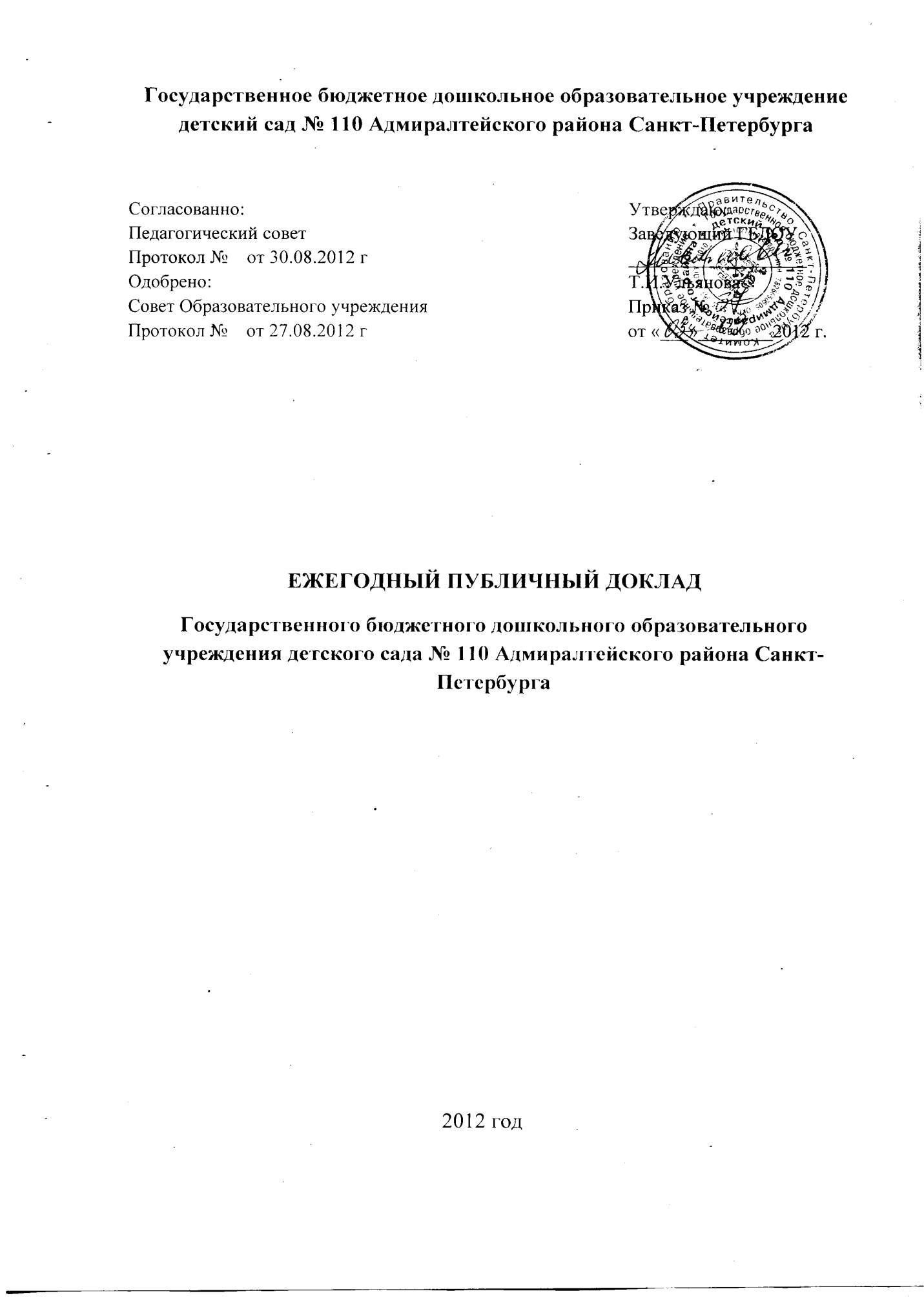 Публичный доклад 2011-2012 учебный годЕжегодный публичный доклад Государственного бюджетное дошкольного образовательного учреждения детского сада № 110 Адмиралтейского  района  Санкт-Петербурга1.Общая характеристика учреждения.Полное наименование Образовательного учреждения: Государственное бюджетное дошкольное образовательное учреждение детский сад № 110 Адмиралтейского района  Санкт-Петербурга.Сокращенное наименование Образовательного учреждения: ГБДОУ детский сад № 110 Адмиралтейского района СПб. Место нахождения Образовательного учреждения: 190005; Санкт-Петербург, 1-я Красноармейская д. 12 литера А.                     Учредителем Образовательного учреждения является субъект Российской Федерации    - город федерального значения Санкт-Петербург в лице исполнительного органа государственной власти Санкт-Петербурга Администрации Адмиралтейского района Санкт-Петербурга (далее - Администрация района). Местонахождение Администрации района: 190005, Санкт-Петербург, Измайловский проспект, дом 10, лит.А.                    Полномочия органа управления в сфере образования в отношении Образовательного учреждения осуществляет Комитет по образованию (далее – Комитет по образованию) в соответствии с его компетенцией. Местонахождение Комитета по образованию: 190000, Санкт-Петербург, переулок Антоненко, дом 8, лит.А.Режим работыДетский сад работает с понедельника по пятницу с 7.00 до 19.00. Правила приёма в  ГБДОУПрием детей в детский сад производится при предъявлении родителями (законными представителями) следующих документов: - направления, выданного Комиссией по комплектованию государственных образовательных учреждений, реализующих основную общеобразовательную программу дошкольного образования при отделе образования администрации Адмиралтейского района Санкт-Петербурга.заявления родителя (законного представителя) ребенка; документа, удостоверяющего личность родителя (законного представителя) ребенка; копии свидетельства о рождении ребенка; медицинской карты ребенка; Структура и количество группВ детском саду функционирует 4 группы,  всего детский сад посещают 70 воспитанников.                                - 1  группа младенческого  возрата ( с 1-х до 1 года 6 мес )                                - 1  группа раннего возраста  ( с 1 года 6 мес до 2-х лет .)                                - 2  группы младшего возраста ( с 2-х лет до 3-х лет)              Стратегическое управление осуществляет руководитель детского сада - заведующий совместно с Советом собранием учреждения. На этом уровне решаются важные вопросы, которые касаются жизни и деятельности детского сада: разработка перспектив развития учреждения определение основных путей достижения избранных целей.              Работа в ГБДОУ строится на позициях уважения, доброжелательности, взаимопомощи и взаимопонимания. Возникшие проблемы стараемся решать оперативно, продуманно, с опорой на опыт золотого фонда педагогов и творческий задор молодых специалистов. 2. Особенности образовательного процессаПомещения для различных видов деятельностиПомещение детского сада встроенное в пятиэтажный жилой дом,  занимает  1 и 2 этажи, общая площадь составляет 794,8 кв.м.Групповые помещения обеспечены мебелью и игровым оборудованием в достаточном количестве.Развивающая среда детского сада создана в соответствии  с основной общеобразовательной программой дошкольного образования; среда, окружающая детей в детском саду, обеспечивает безопасность их жизни, способствует укреплению здоровья каждого их них. Непременным условием построения развивающей среды в детском саду является опора на личностно-ориентированную модель взаимодействия между детьми и взрослыми.Кроме этого, в детском саду  есть медицинский кабинет,  прачечная, пищеблокСозданы отличные условия для осмотра детей врачом, осуществления профилактических прививок, проведения антропометрии. Имеется достаточный медицинский материал для оказания первой медицинской помощи.Перечень образовательных программ Примерная основная общеобразовательная программа дошкольного образования «От рождения до школы» под ред. Веракса Н.Е., Комарова Т.С., М.А. Васильевой – М.: МОЗАИКА-СИНТЕЗ, 2010Основная общеобразовательная программа ГБДОУ детского сада № 110 Адмиралтейского района СПбПродолжительность занятий  Количество занятий в день Физкультурно-оздоровительная работаПриоритетным направлением работы нашего детского сада мы выбрали физкультурно-оздоровительную работу. В неё входит физическое развитие, охрана здоровья детей, формирование системы знаний и определённых  привычек здорового образа жизни.Для решения задач в области физкультурно-оздоровительной  работы мы используем здоровьесберегающие технологии.Основные направления  воспитательно-оздоровительной работы- оценка здоровья ребенка: составление листов здоровья, ведение фильтровых журналов, совместные наблюдения групп старшей медицинской сестрой и воспитателем;- педагогическая поддержка ребенку в период его адаптации к условиям дошкольного учреждения;- воспитание у детей потребности в здоровом образе жизни: обеспечение сбалансированного питания, профилактика вредных привычек, беседы о последствиях их воздействия на организм;- воспитание у дошкольников уверенности в своих силах и возможностях: утверждение демократического стиля общения взрослых с детьми, формирующего адекватную самооценку детей;- поиск новых эффективных форм взаимодействия с родителями по вопросам закаливания и охраны здоровья детей.Организация питанияОрганизации питания в детском саду уделяется особое внимание. Оно оказывает самое непосредственное влияние на жизнедеятельность, рост, состояние здоровья.Мы работаем по примерному 10-дневному рациону питания (меню) для организации питания детей от 1 до 3 лет ГДОУ, реализующих общеобразовательные программы дошкольного образования с 12-часовым пребыванием детей. На все блюда имеются  технологические карты с рецептурами и порядком приготовления блюд с учетом времени года. Контроль за качеством питания, разнообразием блюд, закладкой продуктов питания, кулинарной обработкой, выходом блюд, вкусовыми качествами пищи, правильностью хранения и соблюдением сроков реализации продуктов питания осуществляет старшая медсестра детского сада, заведующая, при закладке основных продуктов присутствуют воспитатели. Согласно санитарно-гигиеническим требованиям соблюдение режима питания в детском саду организовано 4-х разовое питание детей. В качестве основных компонентов, влияющих на качество образовательного процесса в детском саду мы выделили:Оснащенность педагогического процесса учебно-методическим материалом Взаимодействие участников (педагогов, специалистов, родителей) образовательного процесса  Формирование предметно-развивающей среды Учебно-методическая оснащенность детского сада позволяет педагогам проводить воспитательно-образовательный процесс на хорошем уровне. Детский сад располагает учебно-методической литературой для реализации основной общеобразовательной программы дошкольного образованияИмеется достаточно литературы по организации взаимодействия с родителями.В системе взаимодействия участников педагогического процесса помогают действующие в детском саду семинары, семинары-практикумы, которые проводятся старшим воспитателем и педагогами.В детском саду уделяется особое внимание эстетическому оформлению помещений, т.к. среда играет большую роль в формировании личностных качеств дошкольников. Мебель и игровое оборудование подобраны с учетом санитарных требований. В группах созданы условия для самостоятельной, художественной, творческой, театрализованной, двигательной деятельности. В течение 2011-2012 учебного года была частично  проделана работа по оснащению образовательного процессаПриобретено:Мебель в групповые помещения Информационные доски 3. Условия осуществления образовательного процессаВ детском саду работает творческий, трудоспособный, активный коллектив воспитателей и специалистов, готовых  к инновационным преобразованиям, обладающие умением проектировать и достигать запланированного результата. Воспитателями и специалистами ДОУ создаются авторские пректы, дидактические игры, пособия.Образование педагогического составаВ течение 2011-2012 учебного года воспитанники и их родители были участниками различных мероприятий  День здоровья  Праздники осени и урожая  Новогодние карнавалы  Дни открытых дверей  День защитников Отечества  Праздники, посвященные 8-му Марта  Выпускной Русская Масленица  Спортивные праздники  Физкульт - театр (спортивно-театрализованное мероприятие для воспитанников и их родителей) 4.Финансовые ресурсы и их использованиеГБДОУ детский сад  № 110 Адмиралтейского района Санкт-Петербурга является бюджетной некоммерческой организацией, финансируемой за счёт средств бюджета на основе сметы и иных источников в соответствии  с законодательством Российской Федерации.Как и все государственные образовательные учреждения наш детский сад получает бюджетное нормативное финансирование.Расход бюджетных средств  в 2011 году5.  Перспективы и планы развитияУкрепление связей с широким социумом и малым социумом (семьей) Добиться большой эффективности в преобразовании предметно-развивающей среды Внедрение новых форм и методов по профессиональному совершенствованию всех участников образовательного процесса Укрепление материально-технической базы Группа младенческого возраста  Игры-занятия (1-1,6 года)Группы раннего возрастаИгры -занятия(1,6-2 года)Группа младшего    возрастаИгры-занятия(с 2-лет-до 3 лет)5 -7 минут(подгруппа)5- 7 минут(подгруппа)10 минут(подгруппа)Группа младенческого возраста(1 -2 года)Группы раннего возраста(1,6-2 года)Группа младшего возраста(с 2-х лет до 3 лет)222Технологии сохранения здоровьяТехнологии сохранения здоровьяБодрящая гимнастикаПосле дневного сна в группе каждый день.Физкультминутки Во время занятий 2-3 мин по мере утомляемости детейСпортивные и подвижные игрыКак часть физкультурного занятия, ежедневно.Пальчиковая гимнастикаС младшего возраста индивидуально, с подгруппой и всей группой ежедневно.Дыхательная гимнастикаВ разных формах физкультурно-оздоровительной работыДорожки здоровьяПосле сна вся группа ежедневноТехнологии обучению здорового образа жизниТехнологии обучению здорового образа жизниУтренняя гимнастикаЕжедневно, в группе, в разные моменты организованной образовательной деятельностиФизкультурные занятия2 раза в неделю в помещении. (подвижные и спортивные игры)Физкультурные досуги и праздникиДосуги 1-2 раза в квартал, праздники 1 раз в квартал.Дни здоровья2 раза в год№п/пФамилияИмя ОтчествоДолжностьОбразование,Категория,1.Ульянова Татьяна ИльиничнаЗаведующийСреднееспециальноепервая2.Максимова Наталья АлександровнаВоспитательСреднее специальноевторая3Ткаченко Кристина ВладимировнаВоспитательСреднее специальноепервая4Беляева Елена      ГеннадьевнаВоспитательВысшее5Гулиева Кенуль     Абдулвасиг кызыВоспитательВысшее6Базанкова Роза          ПетровнаВоспитательСреднее специальное7Юлдашева Юлия МурадионовнаВоспитательВысшее педагогическоеПервая8Боброва Екатерина ВикторовнаВоспитательВысшее педагогическоеМолодой специалист9Чистоусова Елена    ПетровнаМузыкальный руководительСреднее специальноеКОСГУДоп. КРНаименование кодаКонтрольные цифры департамента образования на 2011 год КОСГУДоп. КРНаименование кодаКонтрольные цифры департамента образования на 2011 год 21130Заработная плата, за исключением зарплаты по выборным муниципальным должностям и муниципальным служащим2940,1 212Прочие выплаты02методлитература21300Начисления на выплаты по оплате труда999,6223Коммунальные услуги361,504отопление, горячее водоснабжение228,306электроэнергия97,907водоснабжение, водоотведение, ассенизация34,3225Работы, услуги по содержанию имущества289,85 в т.ч. вывоз мусора25,5КСОБ22,55дезинфекция , дератизация6,6 Содержание и текущий ремонт 112,522633Прочие работы, услуги87,1договоры на подписные издания1,4договоры с охраной43,8Медосмотр9,66обучение11,2290Прочие расходы всего  0,81934036Увеличение стоимости основных средствЖалюзи24,6хоз. инвентарь61,4Холодильник 6,5Весы1,5Мебель  200,137прочие материальные запасы, всего97,4 продукты питания571,578 хоз.товары7,3 Пожарные извещатели1,3мягкий инвентарь1,9пр.  мат. запасы 2,8 хИтого расходов:4617,62 